MANIPULATION D’UNE BOUTEILLE DE GAZ - FICHE ACTIVITÉMANIPULATION D’UNE BOUTEILLE DE GAZ - FICHE ACTIVITÉMANIPULATION D’UNE BOUTEILLE DE GAZ - FICHE ACTIVITÉMANIPULATION D’UNE BOUTEILLE DE GAZ - FICHE ACTIVITÉMANIPULATION D’UNE BOUTEILLE DE GAZ - FICHE ACTIVITÉ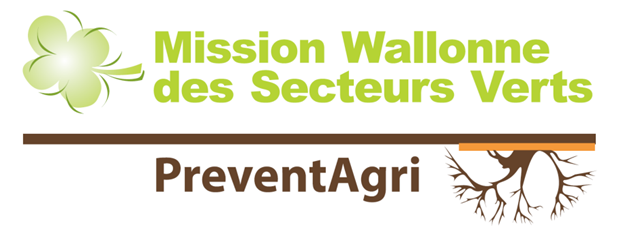 Tel. : 065/61.13.70 – info@preventagri.beTel. : 065/61.13.70 – info@preventagri.beTel. : 065/61.13.70 – info@preventagri.be* Insérez une photo de l’activité à la place de ce texte *Cliquez sur insertion  images  sélectionnez votre image  cliquez sur « insérer »Une fois votre image insérée, vérifiez que sa taille soit cohérente avec la taille du document qui est prévu pour une impression recto/verso.Si vous ne mettez pas de photo (ou après avoir inséré une photo), effacez ce texte.* Insérez une photo de l’activité à la place de ce texte *Cliquez sur insertion  images  sélectionnez votre image  cliquez sur « insérer »Une fois votre image insérée, vérifiez que sa taille soit cohérente avec la taille du document qui est prévu pour une impression recto/verso.Si vous ne mettez pas de photo (ou après avoir inséré une photo), effacez ce texte.Équipements deProtection Individuelle :Équipements deProtection Individuelle :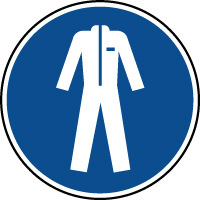 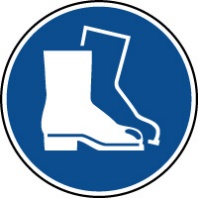 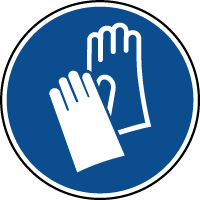 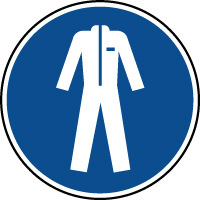 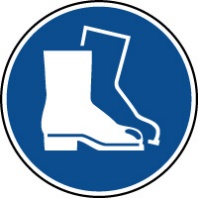 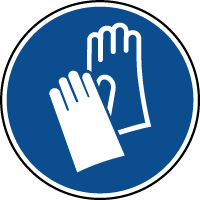 RisquesBrûlure/Irritation cutanéeBrûlure/Irritation cutanéePrésence de givre, contact avec des pièces chaudesPrésence de givre, contact avec des pièces chaudesRisquesChute de plain-piedChute de plain-piedDue à l’état du terrain, ou à son encombrement (câbles d’alimentation, outils, matériaux)Due à l’état du terrain, ou à son encombrement (câbles d’alimentation, outils, matériaux)RisquesChute d’objetChute d’objetÉcrasement dû à la chute de la bouteille, à un stockage instableÉcrasement dû à la chute de la bouteille, à un stockage instableRisquesCirculationCirculationÉcrasement, collision avec un véhicule/ une personne lors du travail, du déplacementÉcrasement, collision avec un véhicule/ une personne lors du travail, du déplacementRisquesIncendie/ExplosionIncendie/ExplosionDéfaut d'étanchéité, choc, chaleur excessiveDéfaut d'étanchéité, choc, chaleur excessiveRisquesManutentionManutentionTrouble Musculo-Squelettique (tendinite, lombalgie) dû à la manipulation de la bouteilleTrouble Musculo-Squelettique (tendinite, lombalgie) dû à la manipulation de la bouteilleRisquesRisques chimiquesRisques chimiquesIntoxication due à un défaut d'étanchéité, lors de l’entretien et du travail avec le matériel, de la manipulation, du stockage et du changement de bouteilleIntoxication due à un défaut d'étanchéité, lors de l’entretien et du travail avec le matériel, de la manipulation, du stockage et du changement de bouteille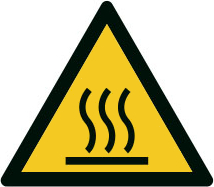 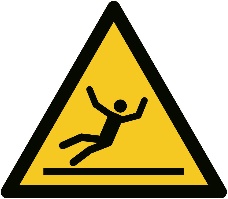 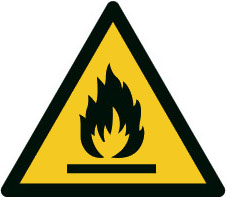 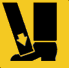 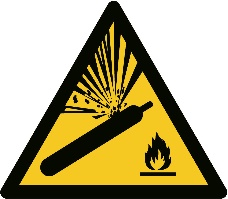 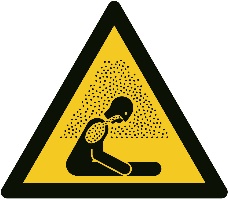 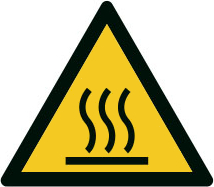 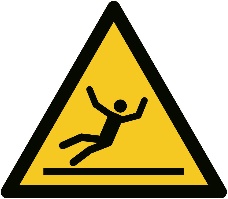 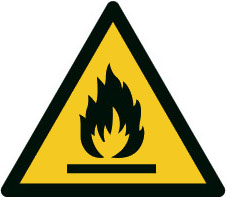 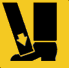 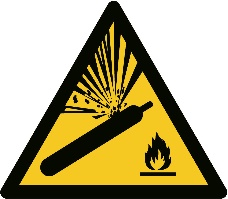 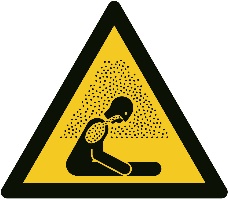 MANIPULATION D’UNE BOUTEILLE DE GAZ - FICHE ACTIVITÉMANIPULATION D’UNE BOUTEILLE DE GAZ - FICHE ACTIVITÉMANIPULATION D’UNE BOUTEILLE DE GAZ - FICHE ACTIVITÉMANIPULATION D’UNE BOUTEILLE DE GAZ - FICHE ACTIVITÉMANIPULATION D’UNE BOUTEILLE DE GAZ - FICHE ACTIVITÉINSTRUCTIONSINSTRUCTIONSINSTRUCTIONSINSTRUCTIONSINSTRUCTIONSMESURES D’URGENCEMESURES D’URGENCEMESURES D’URGENCEMESURES D’URGENCEMESURES D’URGENCEAvertir le responsable (selon la procédure d’urgence fixée) ET avertir les secours (N°112)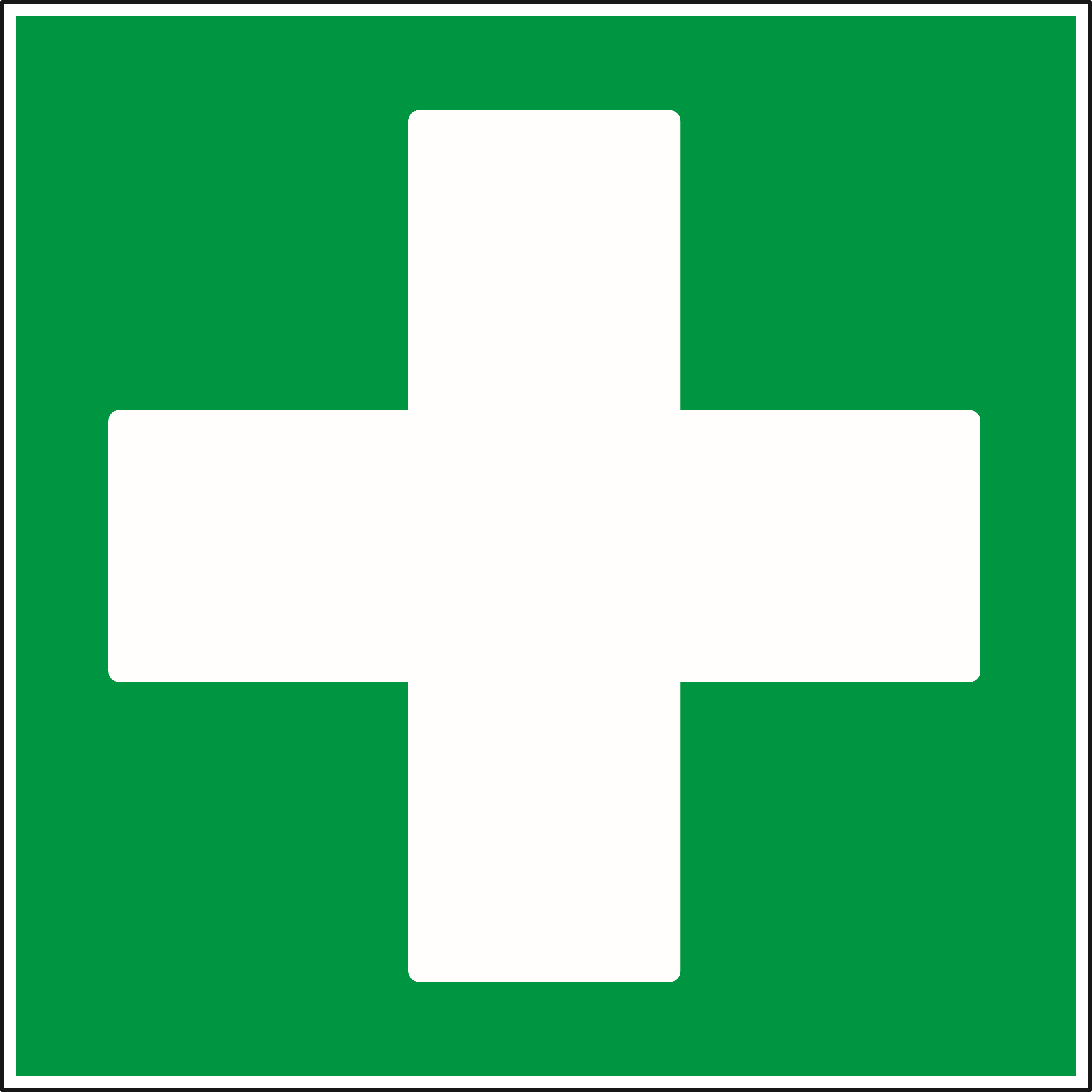 Ne pas déplacer la victimeProcéder aux premiers soins de la victime par une personne compétenteAvertir le responsable (selon la procédure d’urgence fixée) ET avertir les secours (N°112)Ne pas déplacer la victimeProcéder aux premiers soins de la victime par une personne compétenteAvertir le responsable (selon la procédure d’urgence fixée) ET avertir les secours (N°112)Ne pas déplacer la victimeProcéder aux premiers soins de la victime par une personne compétenteAvertir le responsable (selon la procédure d’urgence fixée) ET avertir les secours (N°112)Ne pas déplacer la victimeProcéder aux premiers soins de la victime par une personne compétenteAvertir le responsable (selon la procédure d’urgence fixée) ET avertir les secours (N°112)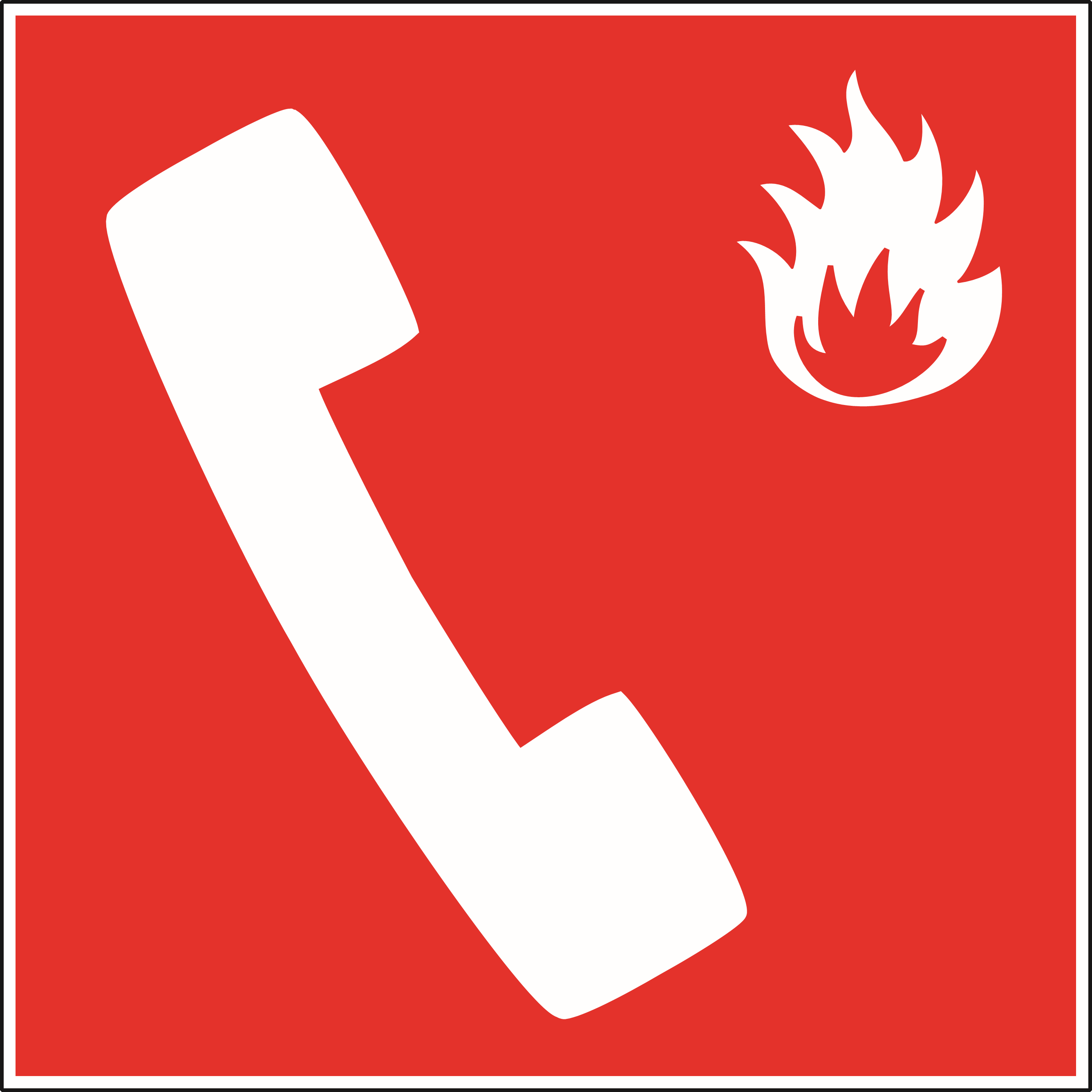 En cas d’incendie, arrêter la machine, couper l’arrivée de gaz et éteindre le feu avec un extincteur adéquat